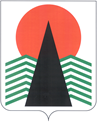 Сельское поселение СентябрьскийНефтеюганский районХанты-Мансийский автономный округ – ЮграАДМИНИСТРАЦИЯ СЕЛЬСКОГО ПОСЕЛЕНИЯ СЕНТЯБРЬСКИЙПОСТАНОВЛЕНИЕп. СентябрьскийО признании утратившими силу постановления администрации сельского поселения Сентябрьский от 26 декабря 2022 № 154-па «Об утверждении административного регламента предоставления муниципальной услуги «Передача в собственность граждан занимаемых ими жилых помещений жилищного фонда (приватизация жилищного фонда)»В целях приведения нормативных правовых актов администрации сельское поселение Сентябрьский в соответствие с действующим законодательством Российской Федерации, п о с т а н о в л я т:1. Признать утратившим силу постановления администрации сельского поселения Сентябрьский от 26 декабря 2022 г. № 154-па «Об утверждении административного регламента предоставления муниципальной услуги «Передача в собственность граждан занимаемых ими жилых помещений жилищного фонда (приватизация жилищного фонда)»2. Настоящее постановление подлежит официальному опубликованию (обнародованию) в муниципальном средстве массовой информации - бюллетене «Сентябрьский вестник» и размещению на официальном сайте органов местного самоуправления сельское поселение Сентябрьский в сети «Интернет».3. Настоящее постановление вступает в силу после его официального опубликования (обнародования).Глава поселения                                                                               А.В. Светлаков 7 июня 2023 г.                                                                         №49-па 